ΔΗΜΟΣ ΚΟΝΙΤΣΑΣΤ.Κ. ΜΟΛΥΒΔΟΣΚΕΠΑΣΤΗΣΕΟΡΤΗ ΤΩΝ ΕΝΟΠΛΩΝ ΔΥΝΑΜΕΩΝΜΟΛΥΒΔΟΣΚΕΠΑΣΤΗ21η ΝΟΕΜΒΡΙΟΥ 2015ΠΡΟΓΡΑΜΜΑΓενικός σημαιοστολισμός κατά την 21η Νοεμβρίου 2015 από την ανατολή μέχρι τη δύση του ηλίου.Φωταγώγηση δημοσίων, δημοτικών, κοινοτικών καταστημάτων, ΝΠΔΔ και Τραπεζών κατά τις βραδινές ώρες της 21ης Νοεμβρίου 2015.08.00 Έπαρση της Ελληνικής Σημαίας στο Μνημείο των Πεσόντων.10.30 Επίσημη δοξολογία στον Ιερό Ναό των Αγίων Αποστόλων Μολυβδοσκέπαστης. Ομιλία από τον κ. Φασούλη Χρήστο, Δημοτικό Σύμβουλο Κόνιτσας, Γραμματέα Δημοτικού Συμβουλίου, Πρόεδρο ΚΕΠΑΠΑ.11.30 Επιμνημόσυνη Δέηση στη μνήμη των πεσόντων Στρατιωτών στη μάχη της Μολυβδοσκέπαστης την 21-11-1940.      - Προσκλητήριο πεσόντων      - Κατάθεση στεφάνων12.00 Δεξίωση Σημείωση: Δηλώσεις κατάθεσης στεφάνων θα γίνουν στο Δήμο Κόνιτσας, τηλ.   2655 360 326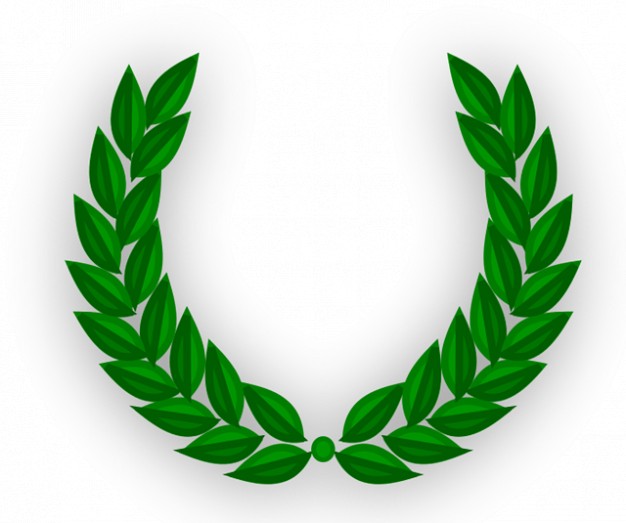 ΠΡΟΣΚΛΗΣΗ      Σας προσκαλούμε να τιμήσετε με την παρουσία σας τις εκδηλώσεις για τον εορτασμό της Ημέρας των Ενόπλων Δυνάμεων, που θα γίνουν στην Τ.Κ. Μολυβδοσκέπαστης, το Σάββατο, 21 Νοεμβρίου 2015.Ο Δήμαρχος  Ανδρέας Ζ. Παπασπύρου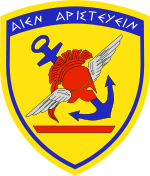 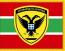 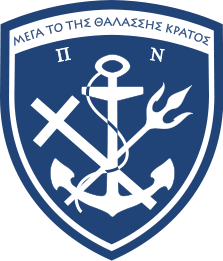 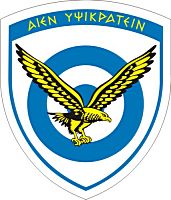 